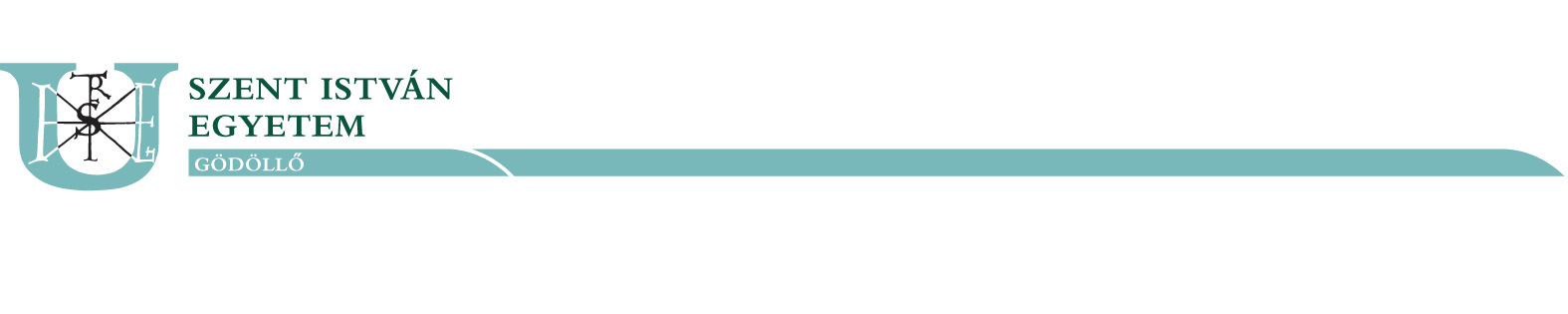 	Az okirat iktatószáma: _______	Eszközfoglalás száma: _______						            	Pénzügyi központ száma: _________	Adásvételi szerződésTervezet(TRAKTOR BESZERZÉSÉRE)Amely létrejött egyrészről a Szent István EgyetemSzékhely: 					2100 Gödöllő, Páter Károly u. 1.Nyilvántartási szám: 				FI 69207Adószám: 					15329767-2-13Bankszámlaszám: 				Magyar Államkincstár 10032000-00289782Egységes statisztikai számjel:	15329767-8542-312-13Szervezeti egység: 				Tájépítészeti és Településtervezési KarSzarvasi ArborétumKépviseli: 					Magyar Ferenc kancellár Teljesítés igazolására jogosultéa kapcsolattartó:				Dr. Hanyecz Katalin igazgató		Elérhetőségei:	+36-(66)312-344, Hanyecz.Katalin.Anna@tajk.szie.humint Vevő (a továbbiakban: Vevő)másrészről a XXXSzékhely:					Cégjegyzékszám: 				Adószám: 					Egységes statisztikai számjel: 		Bankszámlaszám: 				Képviseli: 					Kapcsolattartó:					Kapcsolattartó elérhetőségei:					mint Eladó (a továbbiakban: Eladó) – a továbbiakban együttes említésük során: „Felek” – között, alulírott napon és helyen, az alábbi feltételek szerint.ElőzményekFelek kijelentik, hogy a jelen szerződés megkötéséhez és teljesítéséhez szükséges valamennyi feltétellel, jogosítvánnyal, hatósági engedéllyel (a tevékenységi kör gyakorlásához szükséges engedéllyel) rendelkeznek. A Felek e kijelentésük megalapozottságáért feltétel nélküli jogszavatosságot vállalnak.Vevő, mint ajánlatkérő a közbeszerzésekről szóló 2015. évi CXLIII. törvény (a továbbiakban: Kbt.) 113. § (1) bekezdése alapján nemzeti eljárásrend szerinti közbeszerzési eljárást folyatott le „Traktor beszerzése” tárgyában (a továbbiakban: Közbeszerzési Eljárás).Vevő a Közbeszerzési Eljárásban az eljárás eredményéről szóló összegezést 201….………….. napján küldte meg, amely értelmében a közbeszerzési eljárás nyertese Eladó lett. Ennek megfelelően a Felek a Kbt. 131. § (1) bekezdése értelmében a törvényes határidőn belül szerződést kötnek az alábbi feltételek szerint.A szerződés tárgya és a teljesítés helyeEladó eladja, Vevő pedig megvásárolja az Eladó kizárólagos tulajdonában lévő ………………. típusú (nyertes ajánlattevő ajánlatában foglaltak szerinti típus vagy azonosító szám) új traktort a kapcsolódó alábbi adapterekkel 1 db Vízszintes tengelyű szárzúzó típus és vagy egyéb azonosítószám nyertes ajánlattevő ajánlat szerint),1 db Tuskómaró – hátsó hárompontra szerelt (típus és vagy egyéb azonosítószám nyertes ajánlattevő ajánlat szerint),1 db Gödörfúró típus és vagy egyéb azonosítószám nyertes ajánlattevő ajánlat szerint),1 db Pótkocsi 2 t hasznos terhelhetőséggel típus és vagy egyéb azonosítószám nyertes ajánlattevő ajánlat szerint),(a továbbiakban a traktor és az adapterek együtt: Traktor) a Közbeszerzési Eljárást megindító felhívásban és dokumentációban, továbbá az Eladó ajánlatában és a traktor és az adapterek műszaki leírásában foglaltak szerinti műszaki paraméterekkel és feltételek szerint. Eladó a Traktort Vevő telephelyén (Szarvasi Arborétum – 5540 Szarvas, Hrsz. 795.) köteles Vevő részére átadni.Eladó vállalja a Traktor lassú járműként történő vizsgáztatásának és forgalomba helyezésének teljes körű ügyintézését.*Eladó kijelenti, hogy a jelen adásvételi szerződés tárgyai per- teher- és igénymentesek, mely kijelentéséért teljes szavatosságot vállal. Eladó szavatolja, hogy az általa a szerződés keretén belül szállított Traktor megfelel a Közbeszerzési Eljárás dokumentumaiban, különösen az ajánlattételi felhívásban és Eladó ajánlatában foglalt, valamint jelen szerződésben rögzített követelményeknek.Vevő vállalja, hogy szerződésszerű teljesítés esetén a vételárat megfizeti Eladó részére azzal, hogy Eladó egy számla kiállítására jogosult a teljes szerződött mennyiség szerződés szerinti leszállítását követően.A teljesítés határideje és módjaEladó a Traktort jelen szerződés mindkét Fél általi aláírásától - figyelemmel a közbeszerzések központi ellenőrzéséről és engedélyezéséről szóló 320/2015. (X. 30.) Korm. rendelet 13. § (2)-(3) bekezdése szerinti hatálybalépésre - számított 3 (három) hónapon belül köteles Megrendelő II.2.) pontban megjelölt telephelyére kiszállítani és azt Megrendelő részére lassú járműként történő vizsgáztatást követően, forgalomba helyezett állapotban* átadni. A tervezett szállítás előtt legalább 72 órával Eladó köteles egyeztetni Vevő kapcsolattartójával az átadás-átvétel körülményeiről.  Eladó köteles a szállítást saját szállítóeszközeivel vagy egyéb módon, saját felelőségi körében megszervezni. Eladó tudomásul veszi, hogy a szállítást Vevő működési rendjére figyelemmel köteles végezni. Eladó köteles úgy időzíteni ezen időpontokat, hogy az átadás – átvétel munkanapokon 8.00-16.00 óra között történjen. Az átadás-átvételi eljárás keretében az Eladó köteles a leszállított Traktort üzembe helyezést követően Megrendelőnek átadni. A Felek az üzembe helyezés során, a Traktor kipróbálásával győződnek meg annak minőségi megfelelőségéről. Nem szerződésszerű teljesítés esetén Vevő megtagadhatja a Traktor átvételét és a teljesítésigazolás kiállítását. A felek az átadás-átvétel és az üzembehelyezés megtörténtét írásban közösen dokumentálják. Eladó köteles a Traktor rendeltetésszerű használatához szükséges dokumentumokat, igazolásokat, valamint a jótállási igény érvényesítéséhez szükséges dokumentumokat magyar nyelven a vonatkozó előírásoknak megfelelően az átadás-átvételi eljárás során Vevő részére átadni. Eladó köteles továbbá átadni a Vevő részére a Traktor lassú járműként történő vizsgáztatását és a forgalomba helyezését, valamint a kapcsolódó díjak befizetését tanúsító dokumentumokat, különösen a Traktor műszaki adatlapját, eredetiségvizsgálatáról kiállított okiratot, Vevő nevére kiállított törzskönyvét és forgalmi engedélyét, valamint Vevő nevére szóló felelősségbiztosítási szerződést.*  Felek rögzítik, hogy az adásvétel tárgyával kapcsolatos tulajdonjogot és kárveszélyt Vevő az üzembe helyezést követő átadás-átvétel időpontjától kezdődően szerzi meg, illetve viseli.Eladó a Vevő részére történő átadás-átvétel időpontjától számított 24 hónap /x hónap jótállást vállal az alapgépre (traktorra) és 12 hónap/x hónap jótállást vállal az adapterekre (a nyertes ajánlattevő ajánlatában meghatározottak szerint). A jótállás tekintetében a Felek az egyes tartós fogyasztási cikkekre vonatkozó kötelező jótállásról szóló 151/2003. (IX. 22.) Korm. rendelet rendelkezéseit tekintik irányadónak. (A jótállás időtartama a hosszabb időtartam, amennyiben Eladó az árajánlatában erre tett ajánlatot)Felek a szerződés teljesítése során kötelesek együttműködni, egymást a szerződés teljesítését befolyásoló körülményekről haladéktalanul tájékoztatni. TeljesítésigazolásVevő a Kbt. 135. § (1) bekezdése alapján a szerződés teljesítésének elismeréséről (teljesítésigazolás) vagy az elismerés megtagadásáról legkésőbb az Eladó teljesítésétől számított 15 (tizenöt) napon belül írásban köteles nyilatkozni. A teljesítésigazolás aláírására Vevő részéről jogosult: Dr. Hanyecz Katalin igazgató (Szarvasi Arborétum) – Tel: +36- (66) 312-344, Hanyecz.Katalin.Anna@tajk.szie.huEllenérték és a fizetésre vonatkozó rendelkezésekFelek megállapodnak abban, hogy a jelen szerződésben rögzített Traktor vételára mindösszesen ……………….. ,- Ft+ ÁFA, azaz ……………………. forint +ÁFA.Az ÁFA a mindenkor hatályos törvények szerint kerül meghatározásra. A vételárat Vevő magyar forintban fizeti meg, az ellenérték külföldi fizetőeszköz árfolyamához nem köthető. Eladó egy végszámla kiállítására jogosult szerződésszerű teljesítést követően, Vevő teljesítésigazolása alapján.  A Vevő az V.1.) pontban megjelölt vételárat az Eladó által cégszerűen és jogszerűen kiállított számla ellenében, a számla Vevőhöz történő érkezését követő 30 napon belül átutalással fizeti meg Eladó jelen szerződés első oldalán a Felek adatainál megjelölt bankszámlaszámára. Eladó szerződésszerű teljesítése esetén Vevő IV./2.) pontban megjelölt teljesítésigazolója teljesítésigazolást állít ki. Eladó tudomásul veszi, hogy Vevő teljesítésigazolását köteles a számlájához csatolni, anélkül Vevő a számlát nem fogadja be és kifizetés sem történik. A számlán szerepeltetni kell a jelen szerződés első oldalán feltüntetett „okirat iktatószáma” és „pénzügyi központ száma” adatokat.   A kifizetésekre a Kbt. 135. § (5)-(6), valamint a Polgári Törvénykönyvről szóló 2013. évi V. törvény (a továbbiakban: Ptk.) 6:130. § (1)-(3) bekezdéseiben foglaltakat kell alkalmazni. Felek rögzítik, hogy a vételár tartalmazza az Eladó jelen szerződésből fakadó valamennyi kötelezettségének szerződésszerű teljesítésével felmerülő költségeit, díját, beleértve a Traktor vételárát, a kiszállítás, az üzembe helyezés költségét is, valamint a Traktor lassú járműként történő vizsgáztatásának és forgalomba helyezésének költségeit is*, erre tekintettel Eladó további költség megtérítésére nem tarthat igényt. 6.)	Késedelmes fizetés esetén az Eladó a Ptk. 6:155 § (1) bekezdésben foglaltak szerint késedelmi kamatra jogosult.7.)	Vevő tájékoztatja Eladót, hogy a szerződés, valamint annak teljesítése az adózás rendjéről szóló 2003. évi XCII. törvény (Art.) 36/A. §-ának hatálya alá esik.8.)	Eladó a Kbt. 136. § (1) bekezdésének a) pontja alapján nem fizethet, illetve számolhat el a szerződés teljesítésével összefüggésben olyan költségeket, amelyek a Kbt. 62. § (1) bekezdés k) pont ka)-kb) alpontja szerinti feltételeknek nem megfelelő társaság tekintetében merülnek fel, és amelyek az Eladó adóköteles jövedelmének csökkentésére alkalmasak. Kártérítés, kötbér, a szerződés megszüntetése1.)	Felek rögzítik, hogy Eladó hibás, vagy késedelmes teljesítése esetén helytállni tartozik Vevő felé, mellyel összefüggésben a Felek elsősorban a jelen szerződésben rögzített rendelkezéseket alkalmazzák. Felek a jelen szerződésben nem szabályozott kérdések tekintetében a Kbt., a Ptk. és egyéb vonatkozó jogszabályokat rendelik alkalmazni azzal, hogy amennyiben a hibás, vagy késedelmes teljesítés miatt Vevőt kár éri, Eladó kártérítésre is köteles, kivéve ha bizonyítja, hogy azt elháríthatatlan külső ok (vis maior okozta). Ez a kártérítési felelősség magában foglalja mind a Ptk. 6:174. § (2) bekezdés szerinti, a szolgáltatás tárgyában keletkezett károkért való felelősséget (ún. „tapadó kár”), mind a Ptk. 6:143. § (2) bekezdés szerinti olyan károkért való felelősséget, amely a Vevő elmaradt vagyoni előnyeként jelentkezett, és amely a szerződésszegés következményeként a szerződés megkötésének időpontjában előrelátható volt (ún. „következménykár”).2.)	Eladó késedelmes teljesítése esetén a Vevő 1 % napi kötbér felszámítására jogosult a késedelembe esés napjától a szerződésszerű teljesítés napjáig. A kötbér alapja a teljes nettó vételár.  Amennyiben a késedelmi kötbér mértéke eléri vagy meghaladja a maximumot (nettó vételár 20 30 %-át), akkor Megrendelő a szerződéstől elállhat és a VI.4.) pont szerinti meghiúsulási kötbérre jogosult.3.)	Az Eladó hibás teljesítése esetén a Ptk. 6:187. § (2) bekezdése alapján Vevő választásától függően kellékszavatossági igénnyel léphet fel vagy hibás teljesítési kötbért érvényesít. 3.1.Kellékszavatossági igény érvényesítése esetén a Ptk. 6:159. § (2) a) pontja alapján Vevő kérheti választása szerint a termék kicserélését vagy kijavítását megfelelő határidó tűzésével, melynek Eladó a Vevő érdekeinek szem előtt tartásával köteles eleget tenni. Amennyiben ezen kötelezettségének Eladó nem tesz eleget, azaz a jelen pontban megjelölt határidőre kellékszavatossági kötelezettségét nem teljesíti úgy Vevő jogosult a szerződést azonnali hatállyal felmondani és meghiúsulási kötbért érvényesíteni. 3.2. Hibás teljesítési kötbér érvényesítése esetén Eladó hibás teljesítése beálltának időpontjában a teljes nettó vételár 20 %-ának megfelelő összegű kötbér felszámítására jogosult.3.3. Amennyiben azonban Vevő úgy ítéli meg, hogy a teljesítés olyan mértékben eltérő a jelen szerződésben, a Közbeszerzési Eljárás dokumentumaiban, különösen az ajánlattételi felhívásban és Eladó ajánlatában meghatározott termék(ek)től (ún. „aliud-szolgáltatás”), hogy nem áll érdekében a szerződés tárgyának átvétele, akkor Vevő az Eladó teljesítését visszautasítja. Ezen esetben a késedelem jogkövetkezményeit alkalmazva, választása szerint póthatáridő tűzése nélkül a szerződéstől elállhat (vagy azt azonnali hatállyal felmondhatja) és a VI./4.) pont szerinti meghiúsulási kötbérre jogosult, vagy póthatáridő tűzésével továbbra is követelheti a teljesítést és jogosult a VI./2.) pont szerint számítandó késedelmi kötbérre.4.)	Eladó neki felróhatóan a szerződés teljesítésének meghiúsulása esetén meghiúsulási kötbért tartozik megfizetni Vevőnek. A meghiúsulási kötbér mértéke a teljes nettó vételár 30 %-a. Amennyiben Vevő több jogcímen is jogosult kötbér érvényesítésére, akkor azok együttes összege nem haladhatja meg a teljes nettó vételár 30 %- át. 5.)	Vevő fenntartja a jogát, hogy a kötbért meghaladó kárát az Eladóval szemben érvényesítse. Az Eladó kizárólagosan felelős minden olyan kárért, melyet alkalmazottai, alvállalkozói, vagy egyéb közreműködői a Vevőnek, illetve harmadik személynek okoztak. Eladó az általa okozott károkat köteles közvetlenül rendezni, illetve a Vevőt mentesíteni minden kárigény követelés alól, amelyek az általa okozott károkkal kapcsolatban merültek fel. 6) 	Amennyiben kötbér felszámítására sor kerül, arról Vevő ún. kötbérszámlát, vagy számviteli törvény szerinti bizonylatot állít ki, melyet az Eladó köteles 8 napon belül megfizetni.  Vevő ugyanakkor jogosult az esedékessé váló kötbért a vételárból is visszatartani (beszámítani), amennyiben a Kbt. 135. § (6) bekezdésében írt feltételek fennállnak.7.) 	Vevő jelen szerződést azonnali hatállyal felmondhatja, amennyiben:Eladó ellen felszámolási vagy csődeljárás indul, vagy a cégbíróság elrendeli a hivatalból történő törlését;Eladó a jelen szerződésből eredő lényeges kötelezettségét megszegi, vagy nem teljesíti.  8.) 	Eladó jelen szerződést azonnali hatállyal felmondhatja, amennyiben Vevő a jelen szerződésből eredő lényeges kötelezettségét megszegi, vagy nem teljesíti.    9.)	Vevő jogosult és egyben köteles a szerződést felmondani – ha szükséges olyan határidővel, amely lehetővé teszi, hogy a szerződéssel érintett feladata ellátásáról gondoskodni tudjon –, ha a) az Eladóban közvetetten vagy közvetlenül 25%-ot meghaladó tulajdoni részesedést szerez valamely olyan jogi személy vagy személyes joga szerint jogképes szervezet, amely tekintetében fennáll a Kbt. 62. § (1) bekezdés k) pont kb) alpontjában meghatározott valamely feltétel, b) az Eladó közvetetten vagy közvetlenül 25%-ot meghaladó tulajdoni részesedést szerez valamely olyan jogi személyben vagy személyes joga szerint jogképes szervezetben, amely tekintetében fennáll a Kbt. 62. § (1) bekezdés k) pont kb) alpontjában meghatározott valamely feltétel.10.) 	Vevő a Kbt. 143. § (1)-(2) bekezdésében rögzített egyéb esetekben jelen szerződést felmondhatja, illetve meghatározott esetekben köteles felmondani, illetve a szerződéstől elállni.VII.	A szerződés módosításaA Felek a szerződést a Ptk. 6: 191. §-ában és a Kbt. 141. §-ában foglaltakra tekintettel módosíthatják.VIII.	Közreműködő (alvállalkozó) igénybevétele1.)	Az Eladó a jelen szerződés szerinti kötelezettség teljesítésére közreműködőt (alvállalkozót) a Kbt. 138. § szerint vehet igénybe.2.)	Az Eladó a jogosan igénybe vett közreműködőért (alvállalkozóért) úgy felel, mintha az érintett feladatot maga végezte volna. Közreműködő (alvállalkozó) jogosulatlan igénybevétele esetén pedig felelős minden olyan kárért is, amely anélkül nem következett volna be.IX. A vitás kérdések rendezése1.)	Az Eladónak és a Vevőnek meg kell tennie mindent annak érdekében, hogy közvetlen tárgyalások útján rendezzenek minden olyan nézeteltérést vagy vitát, amely közöttük a szerződés keretében felmerült. Minden ezzel kapcsolatos tényről, akadályozó körülményről a Felek kölcsönösen kötelesek egymást írásban tájékoztatni.2.)	Ha az érintett Felek az említett közvetlen tárgyalások megkezdésétől számított 30 napon belül nem tudják megoldani a szerződés alapján vagy ezzel összefüggésben keletkezett jogvitájukat, úgy jogvitájuk rendezésére kikötik a Vevő székhelye szerint hatáskörrel rendelkező bíróság kizárólagos illetékességét.X.	Vegyes rendelkezések1.)	Amennyiben az Eladó felhagy a szerződés teljesítéséhez szükséges tevékenységével vagy az engedélyét az arra jogosult felfüggeszti, visszavonja, erről köteles a Vevőt haladéktalanul tájékoztatni.2.)	A szerződés nyelve magyar. A szerződéshez tartozó és a Felek között kicserélendő összes leírás, levelezés és egyéb okmányok magyarul íródnak.3.)	Az egyik fél által a másik félnek küldött értesítéseket írásban kell megküldeni a szerződésben meghatározott kapcsolattartók útján.4.)	Az Eladó köteles a szerződés teljesítésének teljes időtartama alatt tulajdonosi szerkezetét a Vevő számára megismerhetővé tenni és a Kbt. 136. § (1) bekezdés b) pontja szerinti ügyletekről a Vevőt haladéktalanul értesíti.5.)	A külföldi adóilletőségű Eladó a Kbt. 136. § (2) bekezdése alapján köteles a szerződéshez arra vonatkozó meghatalmazást csatolni, hogy az illetősége szerinti adóhatóságtól a magyar adóhatóság közvetlenül beszerezhet az Eladóra vonatkozó adatokat az országok közötti jogsegély igénybevétele nélkül.6.)	A jelen szerződésben nem szabályozott kérdésekben a magyar jog szabályai, különösen a Ptk. és a Kbt. rendelkezései az irányadóak.7.)	Eladó kijelenti, hogy a nemzeti vagyonról szóló 2011. évi CXCVI. törvény 3. § (1) bekezdés 1. pont b) alpontja alapján átlátható szervezetnek minősül. Felek rögzítik, hogy az Eladó jelen szerződés megkötésével egyidejűleg a Vevő rendelkezésre bocsátotta az államháztartásról szóló 2011. évi CXCV. törvény 54/A. § b) pontjában megjelölt adatokat. Eladó tudomásul veszi, hogy ezen adatokat a Vevő az államháztartásról szóló 2011. évi CXCV. törvény 41. § (6) bekezdése alapján a jelen szerződésből származó követelések elévüléséig jogosult kezelni. Amennyiben az átláthatóság vonatkozásában Eladó valótlan nyilatkozatot tesz, Vevő jogosult jelen szerződés azonnali hatályú felmondására, valamint az ebből esetlegesen őt ért hátrányok Eladóra történő hárítására, melyet Eladó kifejezetten tudomásul vesz és átvállal.8.) 	A jelen szerződés elválaszthatatlan részét képezi – a szerződéshez történő kifejezett csatolásuk nélkül is - a Közbeszerzési Eljárás során keletkezett valamennyi dokumentum, így különösen az eljárást megindító felhívás, dokumentáció, az eljárás során kiadott kiegészítő tájékoztatások, valamint az Eladó ajánlata.Melléklet: 	1. számú melléklet: Eladó ajánlata2. számú melléklet: A szerződés teljesítésében részt vevő alvállalkozók listája és nyilatkozat kizáró okokról (Kbt. 138.§ (3) bekezdése alapján) (Eladó által csatolva)3. számú melléklet: Külföldi adóilletőségű Eladó nyilatkozata a Kbt. 136. (2) bekezdése alapján (adott esetben, Eladó által csatolva)4. számú melléklet: Átláthatósági nyilatkozatKelt: Gödöllő, 2018. ……………..Szakmailag jóváhagyom:…………………………………………….……Dr. Fekete Albert       Dr. Hanyecz Katalin          dékán                              igazgatóPénzügyileg ellenjegyzem:……………………………          Biró Terézia       kancellárhelyettes………………………….…………………………………………….…………………Szent István EgyetemVevő képviseliMagyar FerenckancellárEladóképviseli